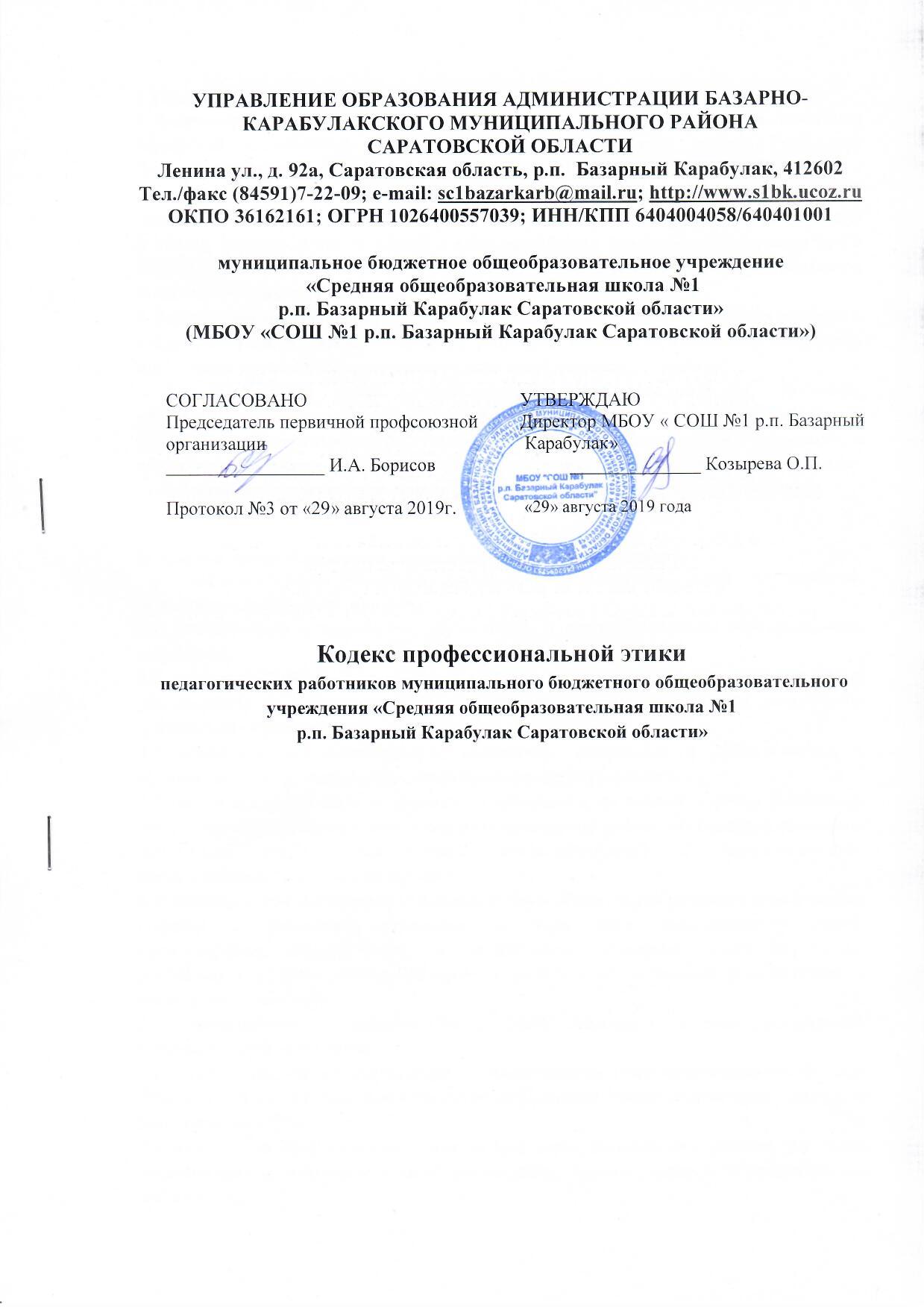 УПРАВЛЕНИЕ ОБРАЗОВАНИЯ АДМИНИСТРАЦИИ БАЗАРНО-КАРАБУЛАКСКОГО МУНИЦИПАЛЬНОГО РАЙОНА САРАТОВСКОЙ ОБЛАСТИЛенина ул., д. 92а, Саратовская область, р.п.  Базарный Карабулак, 412602Тел./факс (84591)7-22-09; e-mail: sc1bazarkarb@mail.ru; http://www.s1bk.ucoz.ruОКПО 36162161; ОГРН 1026400557039; ИНН/КПП 6404004058/640401001муниципальное бюджетное общеобразовательное учреждение «Средняя общеобразовательная школа №1 р.п. Базарный Карабулак Саратовской области»(МБОУ «СОШ №1 р.п. Базарный Карабулак Саратовской области»)Кодекс профессиональной этики педагогических работников муниципального бюджетного общеобразовательного учреждения «Средняя общеобразовательная школа №1 р.п. Базарный Карабулак Саратовской области»I. Общие положения1. Кодекс профессиональной этики педагога (далее – Кодекс) разработан на  основании положений Конституции Российской Федерации,  Трудового кодекса Российской Федерации,  Федерального закона от 29 декабря 2012 г. № 273-ФЗ  "Об образовании в Российской Федерации" и  Федерального закона от 29 декабря 2010 г. № 436-ФЗ   "О защите детей от информации, причиняющей вред их здоровью и развитию", Приложения к письму Минпросвещения России и Общероссийского Профсоюза образования от 20 августа 2019 года № ИП-941/06/484 «Примерное положение о нормах профессиональной этики педагогических работников».2. Кодекс – это свод основных морально-этических норм и правил социального поведения, следуя  которым мы укрепляем высокую репутацию школы, поддерживая ее авторитет и продолжаем традиции предшествующих поколений учителей и учеников.3. Кодекс содержит нормы профессиональной этики педагогических работников, которыми рекомендуется руководствоваться при осуществлении профессиональной деятельности педагогическим работникам, независимо от занимаемой ими должности, и механизмы реализации права педагогических работников на справедливое и объективное расследование нарушения норм профессиональной этики педагогических работников.II. Нормы профессиональной этики педагогических работников.Педагогические работники, сознавая ответственность перед государством, обществом и гражданами, призваны:2.1. уважать честь и достоинство обучающихся и других участников образовательных отношений;2.2. исключать действия, связанные с влиянием каких-либо личных, имущественных (финансовых) и иных интересов, препятствующих добросовестному исполнению должностных обязанностей;2.3. проявлять доброжелательность, вежливость, тактичность и внимательность к обучающимся, их родителям (законным представителям) и коллегам;2.4. проявлять терпимость и уважение к обычаям и традициям народов Российской Федерации и других государств, учитывать культурные и иные особенности различных социальных групп, способствовать межнациональному и межрелигиозному взаимодействию между обучающимися;2.5. соблюдать при выполнении профессиональных обязанностей равенство прав и свобод человека и гражданина, независимо от пола, расы, национальности, языка, происхождения, имущественного и должностного положения, места жительства, отношения к религии, убеждений, принадлежности к общественным объединениям, а также других обстоятельств;2.6. придерживаться внешнего вида, соответствующего задачам реализуемой образовательной программы;2.7. воздерживаться от размещения в информационно-телекоммуникационной сети "Интернет", в местах, доступных для детей, информации, причиняющий вред здоровью и (или) развитию детей;2.8. избегать ситуаций, способных нанести вред чести, достоинству и деловой репутации педагогического работника и (или) организации, осуществляющей образовательную деятельность.III. Реализация права педагогических работников на справедливое и объективное расследование нарушения норм профессиональной этики педагогических работников3.1. Образовательная организация стремится обеспечить защиту чести, достоинства и деловой репутации педагогических работников, а также справедливое и объективное расследование нарушения норм профессиональной этики педагогических работников.3.2. Случаи нарушения норм профессиональной этики педагогических работников, установленных разделом II, рассматриваются комиссией по урегулированию споров между участниками образовательных отношений, создаваемой в организации, осуществляющей образовательную деятельность, в соответствии с частью 2статьи 45 Федерального закона от 29 декабря 2012 г. № 273-ФЗ "Об образовании в Российской Федерации".Порядок рассмотрения индивидуальных трудовых споров в комиссиях по трудовым спорам регулируется в порядке, установленном главой 60 Трудового кодекса Российской Федерации, порядок рассмотрения индивидуальных трудовых споров в судах - гражданским процессуальным законодательством Российской Федерации.3.3. Педагогический работник, претендующий на справедливое и объективное расследование нарушения норм профессиональной этики, вправе обратиться в комиссию по урегулированию споров между участниками образовательных отношений.3.4. В целях реализации права педагогических работников на справедливое и объективное расследование нарушения норм профессиональной этики педагогических работников в состав комиссии по урегулированию споров между участниками образовательных отношений в обязательном порядке включается представитель выборного органа соответствующей первичной профсоюзной организации (при наличии такого органа).3.5. В случае несогласия педагогического работника с решением комиссии по урегулированию споров между участниками образовательных отношений, невыполнения решения комиссии по урегулированию споров между участниками образовательных отношений, несоответствия решения комиссии по урегулированию споров между участниками образовательных отношений законодательству Российской Федерации или нежелания педагогического работника по каким-либо причинам обращаться в комиссию по урегулированию споров между участниками образовательных отношений он имеет право обратиться в суд.СОГЛАСОВАНОПредседатель первичной профсоюзной организации _________________ И.А. Борисов Протокол №3 от «29» августа 2019г. УТВЕРЖДАЮ Директор МБОУ « СОШ №1 р.п. Базарный Карабулак» ______________ Козырева О.П. «29» августа 2019 года